93-005 Łódź, ul. Czerwona  3Tel 42 6831791    faks 42 6831378 www.oil.lodz.pl  e-mail: biuro@oil.lodz.plOkręgowa  Rada  Lekarska w ŁodziUCHWAŁA  Nr 1276/VIII/2020Okręgowej Rady Lekarskiej w Łodziz dnia 3 marca 2020 rokuw sprawie zmiany Regulaminu Komisji Bytowej Okręgowej Izby Lekarskiej 
w ŁodziNa podstawie art. 5 pkt 13) i 19) w zw. z art. 25 pkt 4) oraz art. 25 pkt 10) ustawy 
z dnia 2 grudnia 2009 r. o izbach lekarskich (Dz.U. Nr 219, poz. 1708 z późniejszymi zmianami) uchwala się co następuje:§ 1Zmienia Regulamin Komisji Bytowej Okręgowej Rady Lekarskiej w Łodzi w brzmieniu stanowiącym załącznik do uchwały Nr 1242/VIII/2020 Okręgowej Rady Lekarskiej w Łodzi 
z dnia 21 stycznia 2020 roku w ten sposób, że: - § 4.6.1. Regulaminu otrzymuje brzmienie:„1. Lekarz lub lekarz dentysta, będący członkiem Okręgowej Izby Lekarskiej w Łodzi po ukończeniu 70 roku życia może uzyskać wsparcie finansowe, jeśli korzysta z odpłatnych świadczeń:pomocy pielęgniarskiej, pomocy w bieżących sprawach życia codziennego,rehabilitacyjnych,opiekuńczych mających na celu stymulowanie i poprawianie sprawności psychicznej i motorycznej,sanatoryjnych.”- § 4.6.4. Regulaminu otrzymuje brzmienie:„4. Wysokość wsparcia przyznanego lekarzowi o którym mowa w ust. 1 nie może przekroczyć kwoty 1000 złotych w ciągu 2 lat kalendarzowych.”§ 2Uchwała wchodzi w życie z dniem podjęcia.         Sekretarz					                     PrezesOkręgowej Rady Lekarskiej w Łodzi		                     Okręgowej Rady Lekarskiej w Łodzi 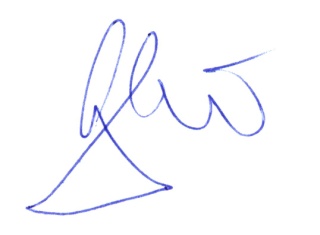 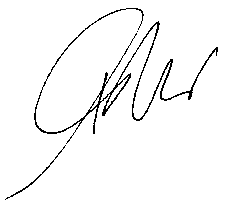           lek. Mateusz Kowalczyk 				     dr n. med. Paweł Czekalski